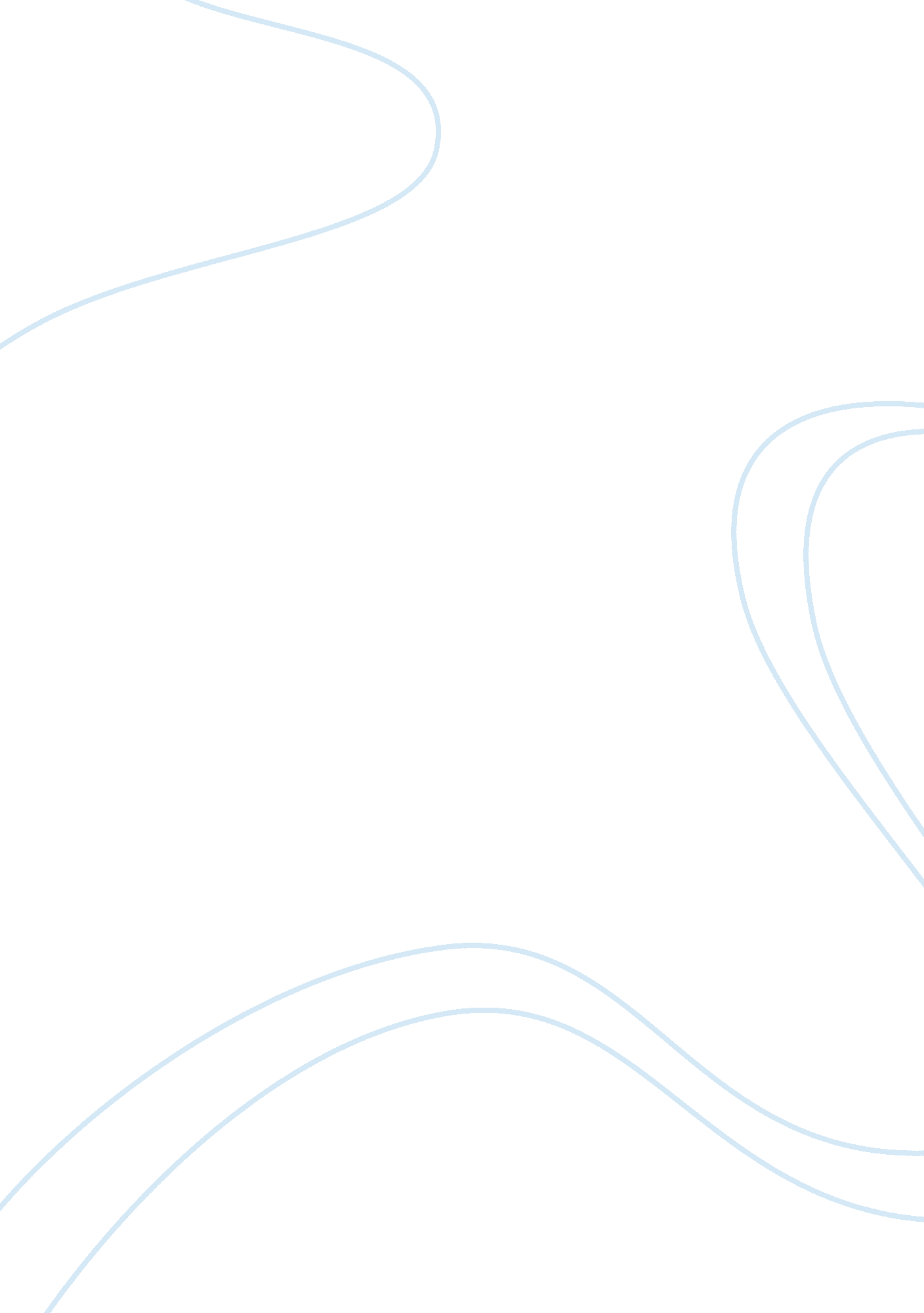 Top reasons for entrepreneur failure commerce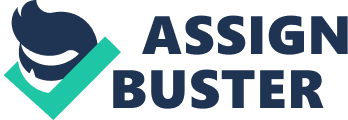 Contents Larry Ellison Entrepreneurship is a manner of life that presents unbounded possible to persons who rightly believe in it and take a breath by it. However at the same clip, entrepreneurship is an attack of life that can wholly alter the path of the enterpriser ‘ s life if the incorrect terminal of the stick is held. Entrepreneurship is non something persons can simulate their manner from get downing to stop. Either it is being done right or non being done right. There are no imposts around it. At the clip of get downing a new concern, each one is prone to do mistakes at some point. But there are legion bloopers that can be steered clear of merely by larning from the battles others have stumbled upon Why do concerns go unsuccessful? Paradoxically, the most of import principle is that the concern holder did n’t take the clip to derive cognition of why most concerns fail prior to them set abouting a new concern. Entrepreneurs who are holding battles have typically dropped into the undermentioned jeopardies: Following are widespread booby traps that can demo the manner to concern failure. The enterpriser ‘ s mission is to grok them and maintain off from them! Inside the Box Assessment Entrepreneurs are renowned for touting expansive thoughts. Entrepreneurs skew glittering concern thoughts. The quandary for legion enterprisers is that, one time they ‘ ve had their sparkling thought, they can merely believe of lone mean techniques to transport it out. If enterprisers desire to set together a concern further than the thought form a visual image of amazing chance is required. Emotion Based Control Since legion enterprisers are so emotionally involved to the thoughts they come up with, several of them become inexorable on tyrannizing every peculiar aspect of the concern constructing class of action. Whereas the best province of personal businesss for an enterpriser is to make the smallest sum of work possible at the same clip still carry throughing the maximal phase of consequences, they often have jobs allowing travel and leting other persons to do some of the appraisals. Planing Lack Booming businessesA do n’t instantly come about. They are the result of deliberate and well-executed concern programs. Several enterprisers are so acute to acquire started that they overlook concern planning and spring in head-over-heels with small farther than a enchantment and an thought. That may cut it in a few showground, but non in a concern. If enterprisers have already started a concern and do n’t hold a concern program, the foremost precedency so, should be to acquire one rapidly Insufficient Financial Support An extra common cause for concern dislocation is a lack of equal support, peculiarly during the important start-up stage. Inadequate fiscal support harshly restricts the enterpriser ‘ s competency and intimidates his aptitude to develop further than the preliminary stage of the concern. If enterprisers have prepared their assignments suitably, so they ought to be familiar with how much capital would be required to establish the concern. Entrepreneurs must seek and support against the impulse to get down until they have acquired the support. Bing an enterpriser means being adept to make excess with less. The enterpriser on the passageway to breakdown is the 1 who is excessive. Prudence or abstention is a necessity for the entrepreneurial expedition if enterprisers expect to go winning. Poor Selling It ‘ s executable to construct a concern that sells the finest merchandise at the most first-class monetary value and still non win since no 1 knows it exists. Spreading the word out about the merchandise is important if the concern is traveling to envelop any likeliness of going the booming project. Unreliable Suppliers Entrepreneurs are unable to sell what they physically do n’t consist. The enterpriser ‘ s aptitude to prolong appropriate degrees of stock list is unswervingly comparative to the strength of the relationships developed and maintained with reliable providers. Employment Disparity Labour is the main outgo for the bulk of concerns. Consequently, it merely makes logic that it ‘ s worth the clip to guarantee that the company hires the right figure of people. Striking the immaculate equilibrium is n’t simple, but the wagess are good worth the enterprise. Unproductive Gross saless Performance Gross saless are a critical component in the achievement of any concerns. Meagre gross revenues, on the other manus, are a mark that the concern may possibly be in danger. Entrepreneurs must continue a stopping point oculus and focal point on gross revenues forms and developments, and appoint efficient gross revenues work force so about surely enterprisers can afford to maintain the capital progressing in and the concern progressing on to the following phase. Survival Driven This is one of the mostly noticeable marks of most enterprisers heading for catastrophe. If the main inducement of persons for being in concern is to derive wealth instead than to bring forth and add worth, so likely the person has started off on the wrong platform. If the force for wealth overtakes the thrust to bring forth ground-breaking products/services that will add value to the mark market, so is clip for some austere character seeking. The map of entrepreneurship is non merely in the accumulation of wealth but in the creative activity of value-adding products/services. Wealth is a effect of over and over once more offering replies to the jobs of the mark market. Bill Gates, Warren Buffet, Mark Zuckerberg and several others are people who strictly pursued their passion ( purpose driven ) instead than following money ( survival driven ) and yet made immense wealths. Insufficient Awareness The enterpriser on the trail to prostration wo n’t descry the demand to construct up concern Intelligent Quotient ( IQ ) because of the hunt for wealth. Such enterprisers believe that a concern is refering all about how much of a great trade can be earned. The world that how much wealth is generated is a map of how much concern expertness, accomplishment and see the enterpriser has. As a effect, they fail to retrieve that a concern merely like all other authorization entails certain competences ( cognition, accomplishment and experience ) in order to remain practical and serviceable. Short of Focus The great Albert Einstein unusually stated “ mastermind is the capableness to concentrate on one peculiar thing for a long clip without losing concentration. ” However such is non the scenario for the enterpriser on path to catastrophe. In world, the actual reverse is seeking to make more than one thing at a clip finally non carry throughing differentiation in any. As an enterpriser, success or failure will be as a consequence of how good entrepreneurs capitalise on their strengths. Entrepreneurship is about deploying passion to make a constructive input for the advantage of others. Apprehension of Failure Entrepreneurship is refering puting free the excitement and ingeniousness to make something that the single beyond uncertainty is enthusiastic about. The enterpriser on the passageway to breakdown is the 1 who would under no fortunes initiate out because of the apprehensiveness of failure. Enterprising actions for the interest of edifice transmutations are the nucleus of entrepreneurship. Absence of a Business Plan Several new enterprisers, or even consecutive enterprisers, fail to set in composing aA concern program. A few feel inundated by the thought, whereas others claim that all the information they require is in their caput. Even if all of the indispensable information is in their caput, they most likely do non hold market research, a publicity program, or a cost/profit probe. Top Reasons for Entrepreneur Success The virtuousnesss that all enterprisers allocate and that are the input to their concern success are illustrated as follows Aspiration To carry through something enterprisers ought to hold an tremendous longing to check out of the ordinary and everyday modus operandis, to step out from the usual sphere of the salary treadmill and to set their thoughts, rules and point of views into action. An enterpriser ‘ s longing for personal achievement and professional victory is his figure one key authority and that which will oblige them to get down out in concern. This desire to carry through will go an aspiration for success and this aspiration for success will be echoed all through the concern. Positive Energy Entrepreneurs have an optimistic psychological attack towards their life, their concern and themselves ; they are non limited by displeasures and scruples and they gaze frontward non towards the dorsum. An evidently optimistic individual sees chances where others see obstructors, a of course positive individual liberate their head from negativeness and discontentedness so that it is liberated to woolgather, envisage, expand and spread out. Dedication To carry through something enterprisers have to be committed to set in the solid work indispensable to set up a concern from the land up. Entrepreneurs have to perpetrate to their beliefs and wants, they have to intrust to the concern thought and have to perpetrate to the employees of the company. With devotedness comes endeavour, with endeavour comes consequences, and with consequences comes triumph. Endurance Endurance and dedication go manus in manus, and tolerant enterprisers who devote themselves to working off at their concern twenty-four hours after twenty-four hours will reap the wagess of their continuity when the sturdy and purposeful house work pays off in the form of optimistic and booming consequences. Doggedness Not anything is everlastingly distinct or with no resistance or change and the chances is normally unidentified. These kineticss connote that the ultimate cardinal entrepreneurial feature is fundamentally indispensable to success. When obstructors come into position, when end stations are enthused, enterprisers have to lodge with their thoughts, continue with difficult work and maintain fixed on success. With digesting and undeviating finding the considered necessary consequences will come. The Entrepreneur Arises Unaided Entrepreneurs are non unsociable, but they discern they need to wing in the face of the tendency. It ‘ s those that are non fearful to travel off from the drove to try instead something advanced that are often renowned as title-holders once they arrive at the acme of success. They know that a awful status can be enhanced and they ‘ re non terrified to put on the line their resources on their beliefs. Galileo was an enterpriser. Categorized a heretic for proposing the Earth voyaged around the Sun was non what the powers that be of the twenty-four hours hunted to listen to. Entrepreneurs Win Over Risks The enterpriser strongly accepts as true in what the enterpriser believes is prepared to put on the line every spot to set up the point. Despite the fact that several persons panic to take hazards for the ground that they fear letdown, the enterpriser perceives failure as a tool. The enterpriser becomes skilled from every arrest and the farther he learns the faster he gets into the gesture to success. Thomas Edison carried out a 1000 experiments anterior to honing the light bulb. On the other manus, enterprisers do n’t capture hazards without looking at the likeliness for triumph. They recognize that any pick can travel broad of the grade so they take stairss that cut down the force of any failures. However if there is any confidence that they can be successful, they place in their highest enterprise to set together their thought towards success. Regardless of all the likeliness, several of them carry through something farther than what is assuring. The Entrepreneur Exploits Funds as a Tool Wealth has no worth except if it is used to augment life or hike value. This is an illustration that the typical city-dweller does n’t grok. Driving the most modern auto or life in a large house does non do one wealthy. Entrepreneurs ‘ value wealth non for how much they have in their bank histories, but for what it can be used for. Those persons who are endlessly underprivileged have no wisdom for the value of money and normally misapply it. The enterpriser does n’t waste airily. If it does n’t bring a return of some kind, he wo n’t blow it. Entrepreneurs are Aggressively Ready for Action Competitiveness is constructive as it encourages growing. The enterpriser desires to determine out the niche in the market place. However, the enterpriser does n’t take illegal actions or effort to lb any resistance to acquire the better offer. Undeniably, they are prone to be excess suiting, than bloodthirsty when covering with the concern universe. Their trade name of competition facilitates them to maintain them well-versed of the most up-to-date developments in their preferable evidences. They do n’t hover to use imaginative techniques to roll up wealth, amplify market portion and offer superior service to their clients. They use competitiveness as a tool to elicit and excite their forces and employees to percolate up concern. Entrepreneurs Practice Work Ethical motives Contrasting to persons with no desire normally work limited hours a twenty-four hours, it ‘ s non unnatural for the proficient concern adult male or adult female non-restrictive working hours. Prosperity and accomplishment comes from each hr worked further than the typical working hours. Entrepreneurs are deemed to be society ‘ s title-holders for the ground that they are prepared to give up day-to-day contentment. But that does n’t connote they have no place life. They do n’t abandon their households for the hunt of wealth. Entrepreneurs Value Home Life and Relaxation Merely a little figure of enterprisers are so comfortable that they can take off to widespread topographic points for a weekend flight. However several know how to set apart clip to buoy up up and mingle. Frequently they merge enjoyment with concern as with a concern tiffin. Diversion and down clip facilitates in constructing the energy they require to cover with with the asperities and force per unit areas of their concern life and keeps them stirred. Entrepreneurs Think Success To carry through the type of accomplishment that entrepreneurs want, they must woolgather large. All winning narratives starts off with large dreams. Entrepreneurs must incorporate a comprehendible phantom of what they desire to carry through. But it does n’t hinder in woolgathering unaided. Entepreneurs ought to enthusiastically envision success in their head that they are more or less about to see it, experience it within their range. Entrepreneurs Work with their Perspiration and Blood Every booming enterpriser works difficult. No 1 accomplishes triumph merely by parking themselves and simply staring every individual twenty-four hours. Brian Tracy places it out this manner, “ You work eight hours per twenty-four hours for continued being ; everything above eight hours per twenty-four hours is for triumph. ” Ask any booming baron and they will state you immediately that they had to labor further than 60 hours per hebdomad at the beginning of theirA concerns. Beryllium geared up to declare separation to after-office drinks every twenty-four hours, or a accustomed weekend flight excursions. If you are in a start-up phase, you will hold to respire, devour and absorb your concern until it is able to lift on its ain. Functioning house will be straightforward if you have a dream, apprehensible aims, and are ardent with what you do. Entrepreneurs Constantly Look for Techniques to Network In concern, you are evaluated by the company you maintain – from your disposal participants, board of managers, and strategic spouses. Businesss everlastingly require support. It is imperative to organize associations with people who can impart a manus to you, and whom you can help in return. To be successful in concern, enterprisers need to get good quality networking skilfulness and at all times be attentive to chances to increase their contacts. Willingness to Learn There are a batch of enterprisers who did non still finish secondary schooling. Research has shown that most self-made millionaires have regular mind. However, these people accomplished their complete potencies and have attained their fiscal and personal ends in concern since they are enthusiastic to larn. To boom, enterprisers have to be agreeable to be speculative, remain inquisitory, hypnotized and unfastened to advanced cognition. This preparedness to derive cognition becomes excess critical given the fleet alterations in engineerings and imposts of making concern. Celebrated Business Failures of Successful Entrepreneurs Majority concern proprietors have experienced slippery times when fundss were slanted or concern modus operandi did n’t reasonably run into up outlooks. Although when a concern is vibrating on the border of failure, you have two picks: Entrepreneurs can toss in the towel or go on regardless of the likeliness. Donald Trump In 1990, Trump ‘ s net value was approximated at $ 1. 7 billion, nevertheless the existent estate market underwent a notable turn down that twelvemonth, and several of Trump ‘ s investings plunged well in value. In his bookA The Art of the Comeback, Trump declared he was $ 900 million in the ruddy. In March of that twelvemonth, he publicized that he may possibly lose his $ 43 million principal and involvement payment on Trump Castle Trump leveraged the likeliness of economic failure as a bartering tool, which secured a $ 65 million run of recognition, allowing him to populate to state the narrative until the market improved. Today, Trump reports his net worth as $ 2. 7 billion. Martha Stewart Martha Stewart was found guilty and sent to gaol in 2004 for being fallacious about the motivations she sold her portions of a biotechnology stock two old ages before. Subsequent to the judgement, portions of her company stock, Martha Stewart Living Omnimedia ( MSLO ) , chopped down by more than 22 % and images of her in gaol outfit covered all taking imperativeness releases. Equally shortly as she was unconfined, Stewart plunge back into labor, debut an advanced forenoon talk show and forming associations with several companies MSLO grosss have increasingly improved of all time since her release: For Q3 2006, the company reported $ 61. 1 million in grosss which went up 48 % from the same one-fourth the old twelvemonth Ben Cohen and Jerry Greenfield Ben & A ; Jerry about got gobbled up in 1984 when Haagen-Dazs parent company, Pillsbury, threatened to pull its ice pick from distributers if they did n’t slouch Ben & A ; Jerry. When Cohen inquired sing illustration with a jurisprudence house, he was told it would be at least $ 50, 000. However Ben & A ; Jerry had merely made $ 7, 000 more than that in net net incomes the old twelvemonth The spouses initiated the “ What the Doughboy Afraid Of? ” campaign, passing out write-in cogwheels keeping letters of expostulation to the FTC and the president of the board at Pillsbury. On March 6, 1985, Pillsbury arranged it would non try to intimidate distributers to slouch Ben & A ; Jerry. In April of 2000, Ben & A ; Jerry were purchased by nutrient maker Unilever for a fine-looking monetary value. Harland “ Colonel ” Drum sanders In 1955, after a late built interstate main road sidestepped Harland Sanders ‘ original Drum sanders Court and Cafe eating house, the plus lost more than half its worth and he had to sell. Regardless of holding a little figure of Kentucky Fried Chicken franchise locations, Sanders was practically left impoverished after paying off his sum outstanding Despite the fact that Sanders had merely celebrated his sixty-fifth birthday, he declined to give up on his “ original formula ” poulet. He worked non-stop, and by 1960, he had more than 400 franchise units in concern. Four old ages subsequently, he traded his portion in the company to a group of investors for $ 2 million, although he remained a company interpreter until he departed this life in 1980 Susan Brown Susan Brown, who fashioned the Bopp, a shock absorber utilized to help suckling mas and to supply neonates extra support at clip of sitting up, was retailing her merchandise in 100 forte kids shops by 1990. The concern was suspending about $ 2 million in gross revenues, except ready money was running out, and Brown could n’t get a loan from a conventional bank. Brown started doing usage of the services of a factorization agency, which right off offered her 80 % gross of her debits, so she would n’t hold to linger the characteristic 30 yearss for imbursement. She in add-on requested her employees to take a 15 to 30 % decrease in wage. The concern moved easy aboard until achieving its initial major history in 1995. At present Bopp spawns over $ 40 million in retail gross revenues per annum Henry Ford Henry FordA failed two times in businessA before he finally set off on to set together the Ford Motor Company and turned out to be one of the richest work forces in the universe. He has this to talk about hisA concern failures: A ” Failure is merely a resting topographic point. It is anA opportunityA to get down once more more intelligently. ” -A Henry Ford A A ” If I lose a billion dollars, I will hold it back in less than five old ages. ” – Henry Ford Thomas Edison Thomas Edison had to undergo a batch in life as an enterpriser nevertheless on the whole his most excessive concern failure was his well-known visible radiation bulb creative activity. He was unsuccessful more than 10, 000 times seeking to make the light bulb and after 10, 000th clip he finally made it. At the minute his company General Electric is one of the most influential companies in the universe. Thomas has to province this refering his concern dislocations: “ I have non failed. I have merely found 10, 000 ways that wo n’t work. ” – Thomas Edison “ Many of life ‘ s failures are people who did non recognize how close they were to success when they gave up. ” – Thomas Edison Robert Kiyosaki RobertA Kiyosaki in hisA finest selling bookA ” Rich Dad ‘ s Before You Quit Your Job ” elucidated how he put together a thrivingA concern ( Nylon and Velcro Wallet Company ) from scraping and lost this concern owing to ineffectiveness. With understanding from the prostration of the Nylon and Velcro wallet company ; he went on to set up “ TheA Rich DadA Company. ” This is what he has to province about hisA concern disappointment: A ” There are no errors in life, merely learningA chances. ” -A RobertA Kiyosaki J. K. Rowling The Harry Potter twine is one of the bestselling books in the universe nevertheless what about everyone will by no agencies know is that the writer “ J. K. Rowling ” was turned downhill legion times by publishing houses. Alternatively of being dissuaded she went on toA become a billionaireA writer and this is what she has to talk with mention to her early disappointment: “ What ‘ s the worst that could go on? Everyone turned me down ; large trade. ” – J. K. Rowling A ” Never be ashamed! There ‘ s some who will keep it against you, but they are non deserving trouble oneselfing with. ” – J. K. Rowling Larry Ellison Larry EllisonA jumped out of academy two times ; and leaped from occupation to occupation with no course. A His adopted male parent said to him that he would non sum-up to anything in life. ButA Larry EllisonA started Oracle from scraping and turned out to beA one of the richestA drop-out billionairesA in the worldA and this is what he has to articulate about it: “ The most of import facet of my personality every bit far as finding my success goes ; has been my oppugning conventional wisdom, doubting experts and oppugning authorization. While that can be painful in your relationships with your parents and instructors, it ‘ s tremendously utile in life. ” – Larry Ellison A ” I have had all the disadvantages requiredA for success. ” – Larry Ellison 